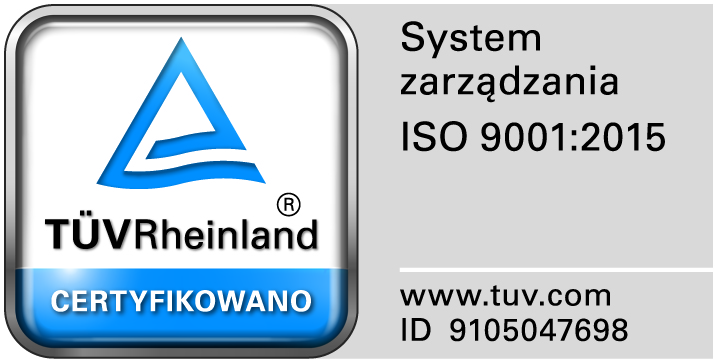 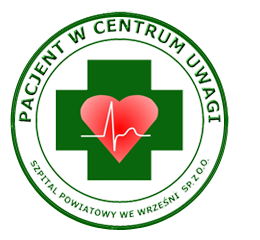 ZAPYTANIE OFERTOWENr sprawy: 014Z/2021„Szpital Powiatowy we Wrześni” Sp. z o.o. w restrukturyzacji, ul. Słowackiego 2, 62- 300 Września zaprasza do złożenia oferty zgodnie z niniejszym zapytaniem ofertowym. Zamówienie dotyczy realizacji zadania o wartości poniżej 130 000 zł. i jest udzielane zgodnie z zachowaniem zasady konkurencyjności i zasadą przejrzystości. Zamówienie nie podlega przepisom ustawy z dnia 11 września 2019 r. – Prawo zamówień publicznych (Dz. U. z 2021 r. poz. 1129 z późn. zm.) z uwagi na fakt, iż jego wartość jest mniejsza od kwoty wskazanej w art. 2 ust. 1 pkt. 1.Tytuł zamówienia: Wykonanie testów podstawowych i specjalistycznych aparatów RTG w Pracowni Rentgenowskiej „Szpitala Powiatowego we Wrześni” Sp. z o.o. w restrukturyzacji.Rodzaj zamówienia: usługa.Opis przedmiotu zamówienia:1) wykonanie testów podstawowych i specjalistycznych wszystkich aparatów RTG w szpitalu wg wykazu:a) Tomograf komputerowy BRIGHT SPEED ELITE nr seryjny 298165HM2 z 2012 roku,b) Aparat RTG ogólnodiagnostyczny DRX EVOLUTION nr seryjny 4791 z 2012 roku,c) Aparat RTG ramię ,,C” OSCAR CLASIC nr seryjny ZEN-082801-10919 z 2019 roku,d) Aparat RTG przyłóżkowy CORSIX R32 ACCU nr seryjny 062606-12-00001 z 2012 roku,e) Aparat RTG przyłóżkowy SHIMADZU MU 125 nr seryjny 0162314310.2) testy podstawowe należy wykonać 1 raz w miesiącu a testy specjalistyczne raz w roku zgodnie z rozporządzeniem Ministra Zdrowia z dnia 18 lutego 2011r., w sprawie warunków bezpiecznego stosowania promieniowania jonizującego dla wszystkich rodzajów ekspozycji medycznej (Dz. U. z 2017r. poz.884)3) Ofertę składa się drogą elektroniczną w formacie PDF, napisaną w języku polskim oraz podpisana przez osobę upoważnioną do reprezentowania firmy na zewnątrz i zaciągania zobowiązań w wysokości odpowiadającej cenie oferty.Termin wykonania zamówienia:12 miesięcy od dnia zawarcia umowy.Opis sposobu obliczania ceny:Cena oferty (wartość brutto) uwzględnia wszystkie zobowiązania Wykonawcy, musi być podana w PLN cyfrowo i słownie, z dokładnością do dwóch miejsc po przecinku, z wyodrębnieniem należnego podatku VAT – jeżeli występuje. Cena podana w ofercie powinna obejmować wszystkie koszty i składniki związane z wykonaniem zamówienia (np. dojazdy).Cena może być tylko jedna.Jeżeli złożona zostanie oferta, której wybór prowadziłby do powstania obowiązku podatkowego Zamawiającego zgodnie z przepisami o podatku od towarów i usług w zakresie dotyczącym wewnątrzwspólnotowego nabycia towarów, Zamawiający w celu oceny takiej oferty dolicza do przedstawionej w niej ceny podatek od towarów i usług, który miałby obowiązek wpłacić zgodnie z obowiązującymi przepisami.Kryterium wyboru oferty:Oferty zostaną ocenione przez Zamawiającego w oparciu o następujące kryterium:Cena ofertowa brutto za wykonanie przedmiotu zamówienia.Cena to wartość wyrażona w jednostkach pieniężnych uwzględniająca podatek VAT oraz podatek akcyzowy, jeżeli na podstawie odrębnych przepisów sprzedaż podlega obciążeniu podatkiem VAT oraz podatkiem akcyzowym.Punkty przyznawane za kryterium będą liczone wg następującego wzoru:Oferta z najniższą ceną otrzyma 100 pkt., inne proporcjonalnie mniej według wzoru:   	    	          najniższa cena bruttoOcena punktowa (C) = ------------------------------------------------- x 100 %                                       		     cena brutto badanej ofertySposób przygotowania ofertyKażdy Wykonawca może złożyć tylko jedną ofertę. Oferta musi być podpisana przez osoby upoważnione do reprezentowania Wykonawcy (Wykonawców wspólnie ubiegających się o udzielenie zamówienia).Oferta musi być sporządzona w języku polskim.W przypadku gdy ofertę podpisuje pełnomocnik, do oferty należy dołączyć ORYGINAŁ lub kopię poświadczoną notarialnie, pełnomocnictwa udzielonego osobie podpisującej ofertę przez osobę prawnie upoważnioną do reprezentowania Wykonawcy.Oferta musi być podpisana w sposób umożliwiający identyfikację osoby podpisującej, podpis lub podpisy muszą być czytelne lub opatrzone pieczęciami imiennymi.Integralną część oferty stanowią Załączniki do Zapytania Ofertowego.Miejsce, termin i sposób składania oferty:Ofertę należy złożyć do dnia 10.12.2021r. do godz. 10:00:w formie elektronicznej na adres kjedraszak@szpitalwrzesnia.home.pl, wpisując w tytule „Wykonanie testów podstawowych i specjalistycznych aparatów RTG w Pracowni Rentgenowskiej „Szpitala Powiatowego we Wrześni” Sp. z o.o. w restrukturyzacji”.Otwarcie ofert nastąpi dnia 10.12.2021r. o godz. 10:10.Oświadczenia i dokumenty, które należy dołączyć do oferty: Formularz ofertowy – Załącznik nr 1Aktualny odpis z właściwego rejestru lub z centralnej ewidencji i informacji o działalności gospodarczej, w przypadku:podmiotów posiadających osobowość prawną jak i spółek prawa handlowego nieposiadających osobowości prawnej – wyciąg z Krajowego Rejestru Sądowego,osób fizycznych wykonujących działalność gospodarczą - zaświadczenie o wpisie do rejestru CEIDG (Centralna Ewidencja i Informacja o Działalności Gospodarczej),działalności prowadzonej w formie spółki cywilnej – umowa spółki cywilnej oraz zaświadczenie o wpisie do ewidencji działalności gospodarczej każdego ze wspólników,jeżeli w kraju, w którym wykonawca ma siedzibę lub miejsce zamieszkania lub miejsce zamieszkania ma osoba, której dokument dotyczy, nie wydaje się dokumentów, o których mowa wyżej, zastępuje się je dokumentem zawierającym odpowiednio oświadczenie wykonawcy, ze wskazaniem osoby albo osób uprawnionych do jego reprezentacji, lub oświadczenie osoby, której dokument miał dotyczyć, złożone przed notariuszem lub przed organem sądowym, administracyjnym albo organem samorządu zawodowego lub gospodarczego właściwym ze względu na siedzibę lub miejsce zamieszkania wykonawcy lub miejsce zamieszkania tej osoby.  	Dokumenty, o których mowa powyżej,  powinny być wystawione nie wcześniej niż 6 miesięcy przed upływem terminu składania ofert. Pełnomocnictwo do podpisania ofert (oryginał lub kopia potwierdzona za zgodność z oryginałem przez notariusza) względnie do podpisania innych dokumentów składanych wraz z ofertą, o ile prawo do ich podpisania nie wynika z innych dokumentów złożonych wraz z ofertą.certyfikat akredytacji wystawiony przez Polskie Centrum Akredytacji spełniający wymagania normy PN-EN ISO/ICE 17025Kserokopię certyfikatu akredytacyjnego za zgodność z oryginałem należy dołączyć do oferty.Ochrona danych osobowychMając na uwadze zapisy art. 13 ust. 1  i 2 Rozporządzenia Parlamentu Europejskiego i Rady (UE) 2016/679  z 27 kwietnia 2016 r. w sprawie ochrony osób fizycznych w związku z przetwarzaniem danych osobowych i w sprawie swobodnego przepływu takich danych oraz uchylenia dyrektywy 95/46/WE, zwanym dalej „RODO”,  poniżej przedstawiam informacje i  zasady przetwarzania danych osobowych przez  „Szpital Powiatowy” we Wrześni Sp. z o.o. w restrukturyzacji:Administrator danychAdministratorem Pani/Pana danych osobowych jest "Szpital Powiatowy we Wrześni" Sp. z o.o. w restrukturyzacji - reprezentowany przez Prezesa Zarządu z siedzibą przy ul. Słowackiego 2, 62-300 Września, tel.: 61 43 70 590.Inspektor Ochrony DanychWe wszelkich sprawach dotyczących przetwarzania danych osobowych przez Szpital można kontaktować się  z wyznaczonym w tym celu Inspektorem Ochrony Danych – Panią Izabelą Dropek na adres email:  idropek@szpitalwrzesnia.home.pl lub pod numerem telefonu: 531-949-132.Cel przetwarzaniaPani/Pana dane osobowe będą przetwarzane przez Szpital w celu związanym z postępowaniem o udzielenie zamówienia publicznego.Przechowywanie danych:Pani/Pana dane osobowe będą przechowywane, zgodnie z art. 78 i 79 ustawy Pzp, oraz zgodnie z jednolitym rzeczowym wykazem akt obowiązującym w „Szpitalu Powiatowym we Wrześni” Sp. z o.o. w restrukturyzacji.Informacja o obowiązku podania danych: Obowiązek podania przez Panią/Pana danych osobowych bezpośrednio Pani/Pana dotyczących jest wymogiem ustawowym określonym w przepisach ustawy Pzp, związanym z udziałem w postępowaniu o udzielenie zamówienia publicznego; konsekwencje niepodania określonych danych wynikają z ustawy Pzp.Realizacja praw:na podstawie art. 15 RODO prawo dostępu do danych osobowych Pani/Pana dotyczących,na podstawie art. 16 RODO prawo do sprostowania Pani/Pana danych osobowych٭,na podstawie art. 18 RODO prawo żądania od administratora ograniczenia przetwarzania danych osobowych z zastrzeżeniem przypadków, o których mowa w art.. 18 ust. 2 RODO٭٭,prawo do wniesienia skargi do Prezesa Urzędu Ochrony Danych Osobowych, gdy uzna Pani/Pan, że przetwarzanie danych osobowych Pani/Pana dotyczących narusza przepisy RODO.Nie przysługuje Pani/Panu:w związku z art. 17 ust. 3 lit. b lub e RODO prawo do usunięcia danych osobowych,prawo do przenoszenia danych osobowych, o których mowa w art. 20 RODO,na podstawie art. 21 RODO prawo sprzeciwu, wobec przetwarzania danych osobowych, gdyż podstawą prawną przetwarzania Pani/Pana danych osobowych jest art. 6 ust. 1 lit. c RODO.Odbiorcy danych:Odbiorcami Pani/Pana danych osobowych będą osoby lub podmioty, którym udostępniona zostanie dokumentacja postępowania w oparciu o art. 18 oraz art. 74 ustawy z dnia 11 września 2019 r. – Prawo zamówień publicznych (Dz. U. z 2019 r. poz. 2019 z późn. zm.).W oparciu o Pani/Pana dane osobowe Administrator nie będzie podejmował zautomatyzowanych decyzji w tym decyzji będących wynikiem profilowania٭٭٭.٭    skorzystanie z prawa do sprostowania nie może skutkować zmiana wyniku postępowania o udzielenie zamówienia publicznego ani zmianą postanowień umowy w zakresie niezgodnym z ustawą Pzp, oraz nie może naruszać integralności protokołu oraz jego załączników.٭٭ prawo do ograniczenia przetwarzania nie ma zastosowania w odniesieniu do przechowywania, w celu zapewnienia korzystania ze środków ochrony prawnej lub w celu ochrony praw innej osoby fizycznej lub prawnej, lub z uwagi na ważne względy interesu publicznego Unii Europejskiej lub państwa członkowskiego.٭٭٭ profilowanie, oznacza dowolną formę zautomatyzowanego przetwarzania danych osobowych, które polega na wykorzystaniu danych osobowych do oceny niektórych czynników osobowych osoby fizycznej,  w szczególności do analizy lub prognozy aspektów dotyczących pracy tej osoby fizycznej, jej sytuacji ekonomicznej, zdrowia, osobistych preferencji, zainteresowań, wiarygodności, zachowania, lokalizacji lub przemieszczania się.Zapytanie ofertowe nie jest postępowaniem o udzielenie zamówienia publicznego w rozumieniu ustawy Prawo zamówień publicznych i możliwa jest zmiana lub odwołanie zapytania bez podania przyczyny.Niniejsze zapytanie ofertowe nie stanowi oferty zawarcia umowy w rozumieniu Kodeksu cywilnego.W sprawie zamówienia należy kontaktować się z przedstawicielem Zamawiającego:W sprawach merytorycznych – Jan Marciniak, Tel. 61 43 70 541,W sprawach formalno – prawnych – Karol Jędraszak, Tel. 61 43 70 537.Załączniki do zapytania ofertowego:Załącznik nr 1 – Formularz ofertowyZałącznik nr 2 – Projekt umowyZałącznik nr 1FORMULARZ OFERTOWYDane dotyczące WykonawcyNazwa …………………………………………………………………………………………………...Siedziba …………………………………………………………………………………………………...Nr telefonu/faks …………………………………………………………………………………………………...Nr konta bankowego …………………………………………………………………………………………………...Nr NIP …………………………………………………………………………………………………...Nr REGON …………………………………………………………………………………………………...Dane dotyczące ZamawiającegoSzpital Powiatowy we Wrześni Sp. z o. o. w restrukturyzacjiul. Słowackiego 2, Września 62-300Zobowiązania WykonawcyZobowiązuje się wykonać przedmiot zamówienia: „Wykonanie testów podstawowych i specjalistycznych aparatów RTG w Pracowni Rentgenowskiej „Szpitala Powiatowego we Wrześni” Sp. z o.o. w restrukturyzacji” za następującą cenę:Testy podstawoweTesty specjalistyczne.Oświadczam/my, że w cenie oferty zostały uwzględnione wszystkie koszty związane z wykonaniem przedmiotu zamówienia.Oświadczam/my, że posiadam/my wszelkie niezbędne uprawnienia w zakresie wykonywania przedmiotu umowy.Oświadczam/my, że akceptuję/my proponowany przez Zamawiającego projekt umowy.Oświadczam/my, że w przypadku wyboru mojej/naszej oferty zobowiązuję/my się do zawarcia umowy, we wskazanym terminie i miejscu, na warunkach wskazanych przez Zamawiającego.Oświadczam/my, że zapoznałem/liśmy się z Zapytaniem Ofertowym oraz wyjaśnieniami i ewentualnymi zmianami Zapytania Ofertowego przekazanymi przez Zamawiającego i uznaję/my się za związanych określonymi w nich postanowieniami i zasadami postępowania.Usługę wykonam/my sami / przy udziale podwykonawcy (niepotrzebne skreślić):Podwykonawca zrealizuje następującą część zamówienia na usługę: ……………………………………………………………………………………………….Nazwa, adres podwykonawcy: ……………………………………………………………………………………………………………………………………………………………………………………………….Oświadczam/my, że wypełniłem/liśmy obowiązki informacyjne przewidziane w art. 13 lub art. 14 RODO1) wobec osób fizycznych, od których dane osobowe bezpośrednio lub pośrednio pozyskałem/liśmy w celu ubiegania się o udzielenie zamówienia publicznego w niniejszym postępowaniu.*1) rozporządzenie Parlamentu Europejskiego i Rady (UE) 2016/679 z dnia 27 kwietnia 2016 r. w sprawie ochrony osób fizycznych w związku z przetwarzaniem danych osobowych i w sprawie swobodnego przepływu takich danych oraz uchylenia dyrektywy 95/46/WE (ogólne rozporządzenie o ochronie danych) (Dz. Urz. UE L 119 z 04.05.2016, str. 1). *W przypadku gdy wykonawca nie przekazuje danych osobowych innych niż bezpośrednio jego dotyczących lub zachodzi wyłączenie stosowania obowiązku informacyjnego, stosownie do art. 13 ust. 4 lub art. 14 ust. 5 RODO treści oświadczenia wykonawca nie składa (usunięcie treści oświadczenia np. przez jego wykreślenie).Załącznikami do oferty są:…………………………………………………………………………………………………………………………………………………………………………………………………..…………………, dnia ………………………………………………………………………………….(podpis upełnomocnionych przedstawicieli Wykonawcy)Załącznik nr 2Projekt umowypomiędzy „Szpitalem Powiatowym we Wrześni” Sp. z o.o. w restrukturyzacji, ul. Słowackiego 2, Września 62-300, wpisaną do KRS przez Sąd Rejonowy Poznań – Nowe Miasto i Wilda w Poznaniu, IX Wydział Gospodarczy KRS pod numerem 0000290122, kapitał zakładowy 36 650 000 zł opłacony w całości, NIP 789-16-92-746, zwaną w dalszej części umowy Zamawiającym,reprezentowaną przez Urszulę Kosmecką - Prezesa Zarządu,a......................................................................................................................................................, zwanym w dalszej części umowy Wykonawcą.Na podstawie przeprowadzonego zapytania ofertowego, strony zawierają umowę o następującej treści:§ 1Zleceniodawca zleca a Zleceniobiorca przyjmuje i zobowiązuje się do wykonania:1) testów podstawowych (testy miesięczne, kwartalne, półroczne i roczne) kontroli jakości aparatów rtg w Pracowni Rentgenowskiej:a) Tomograf komputerowy BRIGHT SPEED ELITE szt. 1,b) Aparat RTG ogólnodiagnostyczny DRX EVOLUTION szt. 1,c) Aparat RTG ramię ,,C” OSCAR CLASIC szt. 1,d) Aparat RTG przyłóżkowy CORSIX R32 ACCU – szt. 1,e)) Aparat RTG przyłóżkowy SHIMADZU MU 125 – szt. 12) testów specjalistycznych dla aparatów:a) Tomograf komputerowy BRIGHT SPEED ELITE szt. 1,b) Aparat RTG ogólnodiagnostyczny DRX EVOLUTION szt. 1,c) Aparat RTG ramię ,,C” OSCAR CLASIC szt. 1,d) Aparat RTG przyłóżkowy CORSIX R32 ACCU – szt. 1,e)) Aparat RTG przyłóżkowy SHIMADZU MU 125 – szt. 1Zleceniobiorca oświadcza, że zakres testów zostanie wykonany zgodnie z obowiązującymi przepisami w tym zakresie.Zleceniodawca, w uzgodnionym telefonicznie terminie udostępni Zleceniobiorcy pomieszczenia, aparaty oraz materiały fotochemiczne, którymi posługuje się w trakcie przeprowadzania badań diagnostycznych na przedmiotowym sprzęcie, w celu wykonania zlecenia przez Zleceniobiorcę.§ 2Zleceniobiorca zobowiązuje się do przedstawienia każdorazowo, po przeprowadzonym teście, 
o którym mowa w § 1 ust. 1 umowy, protokołu z wykonanych pomiarów.§ 3Zleceniodawca zobowiązuje się zapłacić Zleceniobiorcy wynagrodzenie za wykonywanie:testów podstawowych, o których mowa w § 1 ust. 1 umowy w kwocie …… zł. brutto miesięcznie, w terminie 60 dni od daty jej otrzymania.        2)testów specjalistycznych, o których mowa w § 1 ust. 2 umowy w kwocie:     a) Tomograf komputerowy BRIGHT SPEED ELITE - …………… zł. brutto     b) Aparat RTG ogólnodiagnostyczny DRX EVOLUTION  - …………… zł. brutto     c) Aparat RTG ramię ,,C” OSCAR CLASIC  - …………… zł. brutto     d) Aparat RTG przyłóżkowy CORSIX R32 ACCU  - …………… zł. brutto     e)) Aparat RTG przyłóżkowy SHIMADZU MU 125  - …………… zł. brutto 1w terminie 60 dni od daty jej otrzymania.  Należność będzie regulowana z konta Zleceniodawcy na konto Zleceniobiorcy wskazane na fakturze.§ 4Zleceniobiorca nie może powierzyć wykonania umowy osobie trzeciej bez pisemnej zgody Zleceniodawcy.§ 51.	Niniejsza umowa zostaje zawarta na czas określony, począwszy od dnia ………r 	do dnia  ………..r.2.	Każdej ze stron przysługuje prawo rozwiązania niniejszej umowy za jednomiesięcznym 	wypowiedzeniem.§ 6Wszelkie zmiany i uzupełnienia treści umowy pod rygorem nieważności mogą być dokonywane wyłącznie w formie aneksu podpisanego przez obie strony.Wszelkie zmiany w treści umowy wymagają formy pisemnej pod rygorem nieważności.§ 7W sprawach nieuregulowanych niniejszą umową zastosowanie maja przepisy kodeksu cywilnego.Wszelkie sprawy sporne mogące powstać w związku z wykonaniem tej umowy będą rozpatrywane przez sąd powszechny właściwy  Zamawiającego.§ 8Wykonawca  oświadcza, że wyraził zgodę na przetwarzanie przez Zamawiającego   swoich  danych osobowych w zakresie wynikającym z realizacji celu i treści niniejszej umowy  oraz, że została poinformowana o celu i sposobach przetwarzania danych osobowych oraz prawie dostępu do treści swoich danych i prawie ich poprawiania, zgodnie z regulacjami rozporządzenia Parlamentu Europejskiego i Rady (UE) 2016 / 679 z dnia 27 kwietnia 2016 r. w sprawie ochrony osób fizycznych w związku z przetwarzaniem danych osobowych i w sprawie swobodnego przepływu takich danych oraz uchylenia dyrektywy 95 / 46 / WE (Ogólne Rozporządzenie o Ochronie Danych) (Dz. Urz. UE L Nr 119 str. 1).§ 9Zamawiający oświadcza, że jest dużym przedsiębiorcą w rozumieniu art. 4 pkt. 6 ustawy z dnia 8 marca 2013 r. o przeciwdziałaniu nadmiernym opóźnieniom w transakcjach handlowych (Dz. U. z 2021 r. poz. 424). § 10Umowa niniejsza została sporządzona w trzech jednobrzmiących egzemplarzach, jednym dla Wykonawcy i dwóch dla Zamawiającego.Integralną część niniejszej umowy stanowią załączniki:Załącznik nr 1 – Oferta WykonawcyZałącznik nr 2 – Zapytanie ofertoweWYKONAWCA							ZAMAWIAJĄCYLp.KRYTERIUMWAGA1. CENA  100%RAZEMxxxxxxxxxxx100%Lp.Rodzaj aparatuIlośćCena jednostkowa bruttoWartość nettoKwota podatku VATWartość brutto1.Tomograf komputerowy BRIGHT SPEED ELITE12.Aparat RTG ogólnodiagnostyczny DRX EVOLUTION13.Aparat RTG ramię ,,C” OSCAR CLASIC nr14Aparat RTG przyłóżkowy CORSIX R32 ACCU15Aparat RTG przyłóżkowy SHIMADZU MU 1251RazemRazemLp.Rodzaj aparatuIlośćWartość netto Kwota podatku VATWartość brutto1.Tomograf komputerowy BRIGHT SPEED ELITE12.Aparat RTG ogólnodiagnostyczny DRX EVOLUTION13.Aparat RTG ramię ,,C” OSCAR CLASIC nr14Aparat RTG przyłóżkowy CORSIX R32 ACCU15Aparat RTG przyłóżkowy SHIMADZU MU 1251RazemRazem